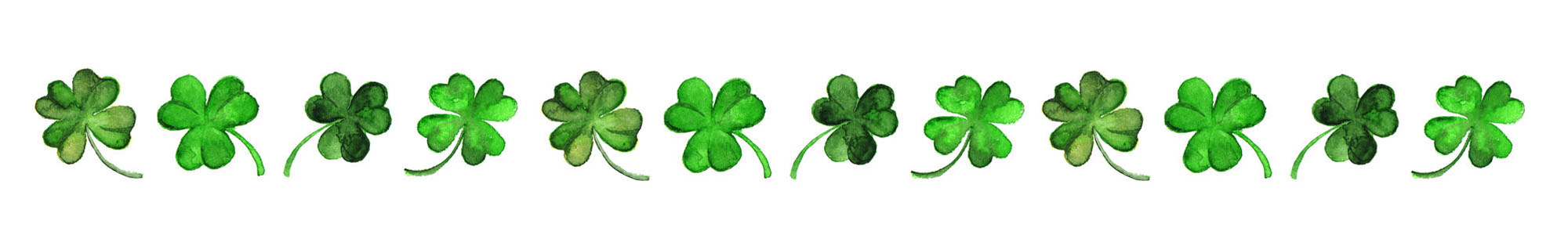 SundayMondayTuesdayTuesdayWednesdayThursdayFridaySaturdaySaturday12234556                    78991011121213141516161718191920212223232425262627282930 